حضرات السادة والسيدات،تحية طيبة وبعد،1	تعتزم لجنة الدراسات 17 لقطاع تقييس الاتصالات (الأمن) تطبيق إجراء الموافقة التقليدية على النحو المبيّن في القسم 9 من القرار 1 (المراجَع في جنيف، 2022) للجمعية العالمية لتقييس الاتصالات (WTSA)، للموافقة على مشاريع التوصيات المشار إليها أعلاه خلال اجتماعها المقبل الذي سيعقد في جنيف، في الفترة من 23 أغسطس إلى 2 سبتمبر 2022. ويمكن الاطلاع على جدول الأعمال وجميع المعلومات ذات الصلة المتعلقة باجتماع لجنة الدراسات 17 لقطاع تقييس الاتصالات في الرسالة الجماعية 2/17.2	ويمكن الاطلاع في الملحق 1 على عناوين وملخصات مشاريع توصيات قطاع تقييس الاتصالات المقترح الموافقة عليها والوثائق التي ترد فيها.الملاحظة 1 لمكتب تقييس الاتصالات – لم يجرِ إعداد أي وثيقة تسويغ بموجب التوصية ITU-T A.5 فيما يتعلق بأيٍ من مشاريع النصوص المحددة هذه.الملاحظة 2 لمكتب تقييس الاتصالات – لم يتلق مكتب تقييس الاتصالات حتى تاريخ هذه الرسالة المعممة أي بيانات عن حقوق الملكية الفكرية فيما يخص أيّاً من مشاريع النصوص هذه. وللاطلاع على معلومات محدّثة في هذا الشأن، يُرجى من الأعضاء الرجوع إلى قاعدة بيانات حقوق الملكية الفكرية المتاحة في العنوان التالي: www.itu.int/ipr/.3	وتستهل هذه الرسالة المعممة عملية المشاورة الرسمية مع الدول الأعضاء في الاتحاد لتحديد ما إذا كان يمكن النظر في هذه النصوص بغرض الموافقة عليها خلال الاجتماع المقبل، وفقاً لأحكام الفقرة 4.9 من القرار 1. ويُرجى من الدول الأعضاء ملء الاستمارة الواردة في الملحق 2 وإعادتها في موعد أقصاه 11 أغسطس 2022، الساعة 23:59 بالتوقيت العالمي المنسق.4	وإذا كان 70 في المائة أو أكثر من الردود الواردة من الدول الأعضاء تؤيد النظر في مشاريع التوصيات بغرض الموافقة عليها، عندئذ سوف تُكرَّس جلسة عامة لتطبيق إجراء الموافقة. وينبغي للدول الأعضاء التي لا تفوض سلطة النظر في مشاريع التوصيات أن تبلغ مدير مكتب تقييس الاتصالات بأسباب هذا الرأي وتوضح التغييرات التي يمكن إدخالها ليتسنى التقدم في العمل.وتفضلوا بقبول فائق التقدير والاحترام.تشيساب لي
مدير مكتب تقييس الاتصالات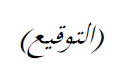 الملحقات: 2الملحـق 1ملخصات مشاريع التوصيات الجديدة المحددة ITU-T X.1352 (X.iotsec-4) وITU-T X.1813 (X5Gsec-vs) وITU-T X.1814 (X.5Gsec-guide) والوثائق التي ترد فيها1	مشروع التوصية الجديدة ITU-T X.1352 (X.iotsec-4) [R9]المتطلبات الأمنية لأجهزة إنترنت الأشياء (IoT) وبواباتهاملخصتحدد هذه التوصية المتطلبات التفصيلية لخمسة أبعاد أمنية تنطبق على أجهزة إنترنت الأشياء (IoT) وبواباتها: الاستيقان والتجفير وأمن البيانات وأمن منصات الأجهزة والأمن المادي. وتستند هذه المتطلبات الأمنية إلى النموذج المرجعي لإنترنت الأشياء المحدد في التوصية [ITU-T Y.4100] وإلى الإطار الأمني لإنترنت الأشياء المحدد في التوصية [ITU-T X.1361].2	مشروع التوصية الجديدة ITU-T X.1813 (X.5Gsec-vs) [R7]المتطلبات الأمنية لتشغيل الخدمات الرأسية التي تدعم الاتصالات فائقة الموثوقية ومنخفضة الكمون (URLLC) في شبكات الاتصالات المتنقلة الدولية-2020 الخاصةملخصينحصر الهدف من شبكة الاتصالات المتنقلة الدولية-2020 الخاصة، التي يُنظر إليها أيضاً على أنها شبكة غير عمومية للاتصالات المتنقلة الدولية-2020 (NPN)، في استخدام كيان خاص مثل شركة، ويمكن نشر هذه الشبكة في مجموعة متنوعة من التشكيلات، باستخدام العنصرين الافتراضي والمادي على السواء. وستوفر هذه الشبكة السرعة والكمون المنخفض وغيرهما من المزايا التي تعد بها الاتصالات المتنقلة الدولية-2020 لدعم تطبيقات الجيل التالي.وفي الخدمات الرأسية للمصانع الذكية والمدن الذكية التي تستخدم شبكة خاصة للاتصالات المتنقلة الدولية-2020، تستخدم العديد من أجهزة إنترنت الأشياء (IoT) الاتصالات الآلية الكثيفة (mMTC) والاتصالات فائقة الموثوقية ومنخفضة الكمون (URLLC). ويمكن أن تتعرض هذه الاتصالات لتهديدات أمنية وما يرتبط بها من مخاطر. وبالإضافة إلى ذلك، يمكن أن تتسبب هذه التهديدات في تدهور التشغيل المستقر للخدمات الرأسية التي تدعم الاتصالات URLLC. ولا يمكن ضمان معرفة الحالات التي يتدهور فيها أداء الخدمات الرأسية بسبب هذه المخاطر.وتوصّف هذه التوصية المتطلبات الأمنية لتشغيل الخدمات الرأسية التي تدعم الاتصالات URLLC في شبكات الاتصالات المتنقلة الدولية-2020 الخاصة. وتحدد التوصية التهديدات والمخاطر التي تظهر عند تقديم الخدمات الرأسية التي تدعم الاتصالات URLLC في شبكة الاتصالات المتنقلة الدولية-2020 الخاصة، وتصف سيناريوهات نشر الأمن في شبكة الاتصالات المتنقلة الدولية-2020 الخاصة من أجل تشغيل الخدمات الرأسية التي تدعم الاتصالات URLLC. ولا يندرج رصد محتويات الاتصالات ضمن مجال تطبيق هذه التوصية.3	مشروع التوصية الجديدة ITU-T X.1814 (X.5Gsec-guide) [R8]مبادئ توجيهية بشأن أمن نظام الاتصالات المتنقلة الدولية-2020ملخصتتطلب أجهزة إنترنت الأشياء الموصولة وتطبيقاتها المتنقلة النفاذ إلى شبكة لاسلكية مرنة وآمنة وقادرة على حماية خصوصية الأفراد. وينبغي أن يكون نظام الاتصالات المتنقلة الدولية-2020 مصمماً للوفاء بهذه المتطلبات بالغة الأهمية. وهناك حاجة إلى تحديد إطار أمني لنظام الاتصالات المتنقلة الدولية-2020 يمكن استخدامه كأساس لإعداد توصيات تقنية أكثر تفصيلاً بشأن مواضيع أمن الاتصالات المتنقلة الدولية-2020.وتحدد هذه التوصية جميع المكونات ذات الصلة بأمن نظام الاتصالات المتنقلة الدولية-2020، كما تحدد مبادئ توجيهية بشأن أمن نظام الاتصالات المتنقلة الدولية-2020. وتتضمن التوصية وصفاً لمعمارية عامة للاتصالات المتنقلة الدولية-2020 وميادينها، وتحدد التهديدات التي قد يتعرض لها كل مكون وتوفر له القدرات الأمنية اللازمة مع أخذ الميزات التي تنفرد بها الشبكة في الاعتبار. وتستند هذه التوصية إلى المعمارية الأمنية للجيل الخامس لمشروع شراكة الجيل الثالث (3GPP).الملحق 2الموضوع: رد الدول الأعضاء على الرسالة المعممة 17 لمكتب تقييس الاتصالات:
مشاورة بشأن مشاريع التوصيات الجديدة المحددة ITU-T X.1352 (X.iotsec-4)
وITU-T X.1813 (X.5Gsec-vs) وITU-T X.1814 (X.5Gsec-guide) والوثائق التي ترد فيهاحضرات السادة والسيدات،تحية طيبة وبعد،فيما يخص مشاورة الدول الأعضاء بشأن مشاريع النصوص المحددة المذكورة في الرسالة المعممة 17 لمكتب تقييس الاتصالات، أود أن أطلعكم على رأي هذه الإدارة، المبين في الجدول أدناه.وتفضلوا بقبول فائق التقدير والاحترام.[الاسم][الدور/المنصب الرسمي]إدارة [الدولة العضو]ـــــــــــــــــــــــــــــــــــــــــــــــــــــــــــــــــــــــــــــــــــــــــــــــ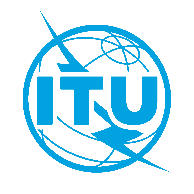 الاتحـاد الدولـي للاتصـالاتمكتب تقييس الاتصالاتجنيف، 23 مايو 2022المرجع:TSB Circular 17
SG17/XYإلى:-	إدارات الدول الأعضاء في الاتحادنسخة إلى:-	أعضاء قطاع تقييس الاتصالات في الاتحاد؛-	المنتسبين إلى قطاع تقييس الاتصالات المشاركين في أعمال لجنة الدراسات 17؛-	الهيئات الأكاديمية المنضمة إلى الاتحاد؛-	رئيس لجنة الدراسات 17 لقطاع تقييس الاتصالات ونوابه؛-	مديرة مكتب تنمية الاتصالات؛-	مدير مكتب الاتصالات الراديويةالهاتف:+41 22 730 6206إلى:-	إدارات الدول الأعضاء في الاتحادنسخة إلى:-	أعضاء قطاع تقييس الاتصالات في الاتحاد؛-	المنتسبين إلى قطاع تقييس الاتصالات المشاركين في أعمال لجنة الدراسات 17؛-	الهيئات الأكاديمية المنضمة إلى الاتحاد؛-	رئيس لجنة الدراسات 17 لقطاع تقييس الاتصالات ونوابه؛-	مديرة مكتب تنمية الاتصالات؛-	مدير مكتب الاتصالات الراديويةالفاكس:+41 22 730 5853إلى:-	إدارات الدول الأعضاء في الاتحادنسخة إلى:-	أعضاء قطاع تقييس الاتصالات في الاتحاد؛-	المنتسبين إلى قطاع تقييس الاتصالات المشاركين في أعمال لجنة الدراسات 17؛-	الهيئات الأكاديمية المنضمة إلى الاتحاد؛-	رئيس لجنة الدراسات 17 لقطاع تقييس الاتصالات ونوابه؛-	مديرة مكتب تنمية الاتصالات؛-	مدير مكتب الاتصالات الراديويةالبريد الإلكتروني:tsbsg17@itu.intإلى:-	إدارات الدول الأعضاء في الاتحادنسخة إلى:-	أعضاء قطاع تقييس الاتصالات في الاتحاد؛-	المنتسبين إلى قطاع تقييس الاتصالات المشاركين في أعمال لجنة الدراسات 17؛-	الهيئات الأكاديمية المنضمة إلى الاتحاد؛-	رئيس لجنة الدراسات 17 لقطاع تقييس الاتصالات ونوابه؛-	مديرة مكتب تنمية الاتصالات؛-	مدير مكتب الاتصالات الراديويةالموضوع:مشاورة الدول الأعضاء بشأن مشاريع التوصيات الجديدة المحددة ITU-T X.1352 (X.iotsec-4) وITU-T X.1813 (X5Gsec-vs) وITU-T X.1814 (X.5Gsec-guide) للموافقة عليها في الجلسة العامة للجنة الدراسات 17 لقطاع تقييس الاتصالات، (جنيف، 23 أغسطس - 2 سبتمبر 2022)مشاورة الدول الأعضاء بشأن مشاريع التوصيات الجديدة المحددة ITU-T X.1352 (X.iotsec-4) وITU-T X.1813 (X5Gsec-vs) وITU-T X.1814 (X.5Gsec-guide) للموافقة عليها في الجلسة العامة للجنة الدراسات 17 لقطاع تقييس الاتصالات، (جنيف، 23 أغسطس - 2 سبتمبر 2022)إلى:مدير مكتب تقييس الاتصالات
الاتحاد الدولي للاتصالات
Place des Nations
CH 1211 Geneva 20, Switzerlandمن:[الاسم][الدور/المنصب الرسمي][العنوان]الفاكس:البريد الإلكتروني:+41 22 730 5853tsbdir@itu.intالفاكس:البريد الإلكتروني:التاريخ:[المكان]، [التاريخ]يُرجى اختيار أحد المربعينمشروع التوصية الجديدة 
ITU-T X.1352 (X.iotsec-4)	تفوض لجنة الدراسات 17 سلطة النظر في هذا النص بغرض الموافقة عليه (يُرجى في هذه الحالة انتقاء أحد الخيارين ○):	〇	لا تعليقات ولا تغييرات مقترحة	〇	التعليقات والتغييرات المقترحة مرفقة بالطيمشروع التوصية الجديدة 
ITU-T X.1352 (X.iotsec-4)	لا تفوض لجنةَ الدراسات 17 سلطة النظر في هذا النص بغرض الموافقة عليه (ترفق بالطي أسباب هذا الرأي ولمحة عن التغييرات المحتملة التي يمكن أن تيسر تقدم العمل)مشروع التوصية 
الجديدة 
ITU-T X.1813 (X.5Gsec-vs)	تفوض لجنة الدراسات 17 سلطة النظر في هذا النص بغرض الموافقة عليه (يُرجى في هذه الحالة انتقاء أحد الخيارين ○):	〇	لا تعليقات ولا تغييرات مقترحة	〇	التعليقات والتغييرات المقترحة مرفقة بالطيمشروع التوصية 
الجديدة 
ITU-T X.1813 (X.5Gsec-vs)	لا تفوض لجنةَ الدراسات 17 سلطة النظر في هذا النص بغرض الموافقة عليه (ترفق بالطي أسباب هذا الرأي ولمحة عن التغييرات المحتملة التي يمكن أن تيسر تقدم العمل)مشروع التوصية 
الجديدة 
ITU-T X.1814 (X.5Gsec-guide)	تفوض لجنة الدراسات 17 سلطة النظر في هذا النص بغرض الموافقة عليه (يُرجى في هذه الحالة انتقاء أحد الخيارين ○):	〇	لا تعليقات ولا تغييرات مقترحة	〇	التعليقات والتغييرات المقترحة مرفقة بالطيمشروع التوصية 
الجديدة 
ITU-T X.1814 (X.5Gsec-guide)	لا تفوض لجنةَ الدراسات 17 سلطة النظر في هذا النص بغرض الموافقة عليه (ترفق بالطي أسباب هذا الرأي ولمحة عن التغييرات المحتملة التي يمكن أن تيسر تقدم العمل)